СХЕМА РАСПОЛОЖЕНИЯ  ГРАНИЦ  ПУБЛИЧНОГО СЕРВИТУТАЗаместитель Мэра района  ____________________________________________   Е.Ю. ЕмельяноваПриложение  1 к постановлению администрацииИркутского районного муниципального образования  «___»____________ 2022   № ____________Система координат МСК -38, зона 3  Система координат МСК -38, зона 3  Система координат МСК -38, зона 3  Площадь  устанавливаемого публичного сервитута –5274 м2Площадь  устанавливаемого публичного сервитута –5274 м2Площадь  устанавливаемого публичного сервитута –5274 м2Публичный сервитут испрашивается на земельном участке с кадастровым номером 38:06:000000:9559 -2901м2Публичный сервитут испрашивается на земельном участке с кадастровым номером 38:06:000000:9559 -2901м2Публичный сервитут испрашивается на земельном участке с кадастровым номером 38:06:000000:9559 -2901м2Публичный сервитут испрашивается на земельном участке с кадастровым номером 38:06:143519:3668 -352 м2Публичный сервитут испрашивается на земельном участке с кадастровым номером 38:06:143519:3668 -352 м2Публичный сервитут испрашивается на земельном участке с кадастровым номером 38:06:143519:3668 -352 м2Публичный сервитут испрашивается на земельном участке с кадастровым номером 38:06:143519:15500 - 454 м2Публичный сервитут испрашивается на земельном участке с кадастровым номером 38:06:143519:15500 - 454 м2Публичный сервитут испрашивается на земельном участке с кадастровым номером 38:06:143519:15500 - 454 м2Публичный сервитут испрашивается на земельном участке с кадастровым номером 38:06:000000:53 - 85 м2Публичный сервитут испрашивается на земельном участке с кадастровым номером 38:06:000000:53 - 85 м2Публичный сервитут испрашивается на земельном участке с кадастровым номером 38:06:000000:53 - 85 м2Публичный сервитут испрашивается на земельном участке с кадастровым номером 38:06:143519:6462 - 329 м2Публичный сервитут испрашивается на земельном участке с кадастровым номером 38:06:143519:6462 - 329 м2Публичный сервитут испрашивается на земельном участке с кадастровым номером 38:06:143519:6462 - 329 м2Публичный сервитут испрашивается на земельном участке с кадастровым номером 38:06:143519:6447 - 2 м2Публичный сервитут испрашивается на земельном участке с кадастровым номером 38:06:143519:6447 - 2 м2Публичный сервитут испрашивается на земельном участке с кадастровым номером 38:06:143519:6447 - 2 м2Публичный сервитут испрашивается на земельном участке с кадастровым номером 38:06:143519:6441 - 189 м2Публичный сервитут испрашивается на земельном участке с кадастровым номером 38:06:143519:6441 - 189 м2Публичный сервитут испрашивается на земельном участке с кадастровым номером 38:06:143519:6441 - 189 м2Публичный сервитут испрашивается на землях государственная собственность, на которые не разграничена – 962 м2Публичный сервитут испрашивается на землях государственная собственность, на которые не разграничена – 962 м2Публичный сервитут испрашивается на землях государственная собственность, на которые не разграничена – 962 м2Обозначение характерных точек границКоординаты, мКоординаты, мОбозначение характерных точек границXY123н1378130.123345074.14н2378147.613345083.84н3378144.863345088.79н4378151.163345093.59н5378248.343345131.84н6378252.023345125.63н7378300.833345151.10н8378364.063345207.09н9378377.743345230.45н10378445.983345267.01н11378452.743345270.92н12378463.133345280.86н13378482.723345291.65н14378503.513345303.53н15378519.343345312.12н16378537.363345322.32н17378556.463345332.84н18378573.293345338.12н19378578.933345340.92н20378606.343345354.83н21378649.123345379.17н22378657.883345389.09н23378692.663345412.38н24378727.683345431.44н25378745.753345441.91н26378781.313345461.48н27378798.013345473.46н28378830.803345488.80н29378909.723345534.85н30378958.963345555.10н31378973.843345558.09н32379001.853345568.86н33379030.403345577.50н34379139.283345633.85н35379139.983345643.25н36379144.233345645.72н37379150.243345644.34н38379184.813345663.53н39379188.143345666.99н40379206.543345682.05н41379229.643345698.72н42379258.693345712.46н43379269.103345728.82н44379268.843345729.23н45379300.003345749.19н46379300.373345748.63н47379302.973345750.23н48379310.343345750.31н49379399.413345790.30н50379398.283345793.11н51379398.173345793.06н52379309.673345753.33н53379302.083345753.25н54379266.903345731.03н55379256.603345714.82н56379228.093345701.34н57379204.693345684.45н58379186.093345669.22н59379182.943345665.95н60379149.783345647.55н61379143.753345648.93н62379137.083345645.07н63379136.393345635.76н64379029.263345580.32н65379000.873345571.73н66378973.003345561.01н67378958.073345558.01н68378908.373345537.57н69378829.393345491.48н70378796.473345476.08н71378779.693345464.05н72378744.263345444.55н73378726.203345434.08н74378691.093345414.97н75378655.873345391.39н76378647.183345381.56н77378604.903345357.50н78378577.573345343.63н79378572.163345340.94н80378555.263345335.64н81378535.893345324.96н82378517.873345314.77н83378502.043345306.18н84378481.243345294.29н85378461.333345283.32н86378450.913345273.36н87378444.513345269.65н88378375.563345232.71н89378361.693345209.03н90378299.103345153.61н91378253.163345129.65н92378249.633345135.60н93378149.663345096.26н94378143.383345091.47н95378141.553345094.77н96378124.063345085.07н1378130.123345074.14---н97378670.163346522.38н98378687.983346543.29н99378680.543346549.62н100378678.293346548.26н101378684.453346543.00н102378668.263346524.00н97378670.163346522.38---н103378673.433346556.25н104378669.513346560.16н105378587.033346631.61н106378573.413346645.12н107378607.813346686.07н108378592.363346700.40н109378590.663346698.57н110378604.363346685.86н111378570.013346644.97н112378585.333346629.78н113378667.823346558.32н114378671.253346554.90н103378673.433346556.25Площадь, кв.м.Цель установления публичного сервитута5274 м2Для размещения объекта электросетевого хозяйства: «Строительство РП 10 кВ Колос с КЛ 10 кВ и линейными ответвлениями ЛЭП 10 кВ вблизи п. Молодежный (РП-10 кВ 1шт, КЛ-10 кВ протяженностью 6,59 км.)»СХЕМА РАСПОЛОЖЕНИЯ  ГРАНИЦ  ПУБЛИЧНОГО СЕРВИТУТА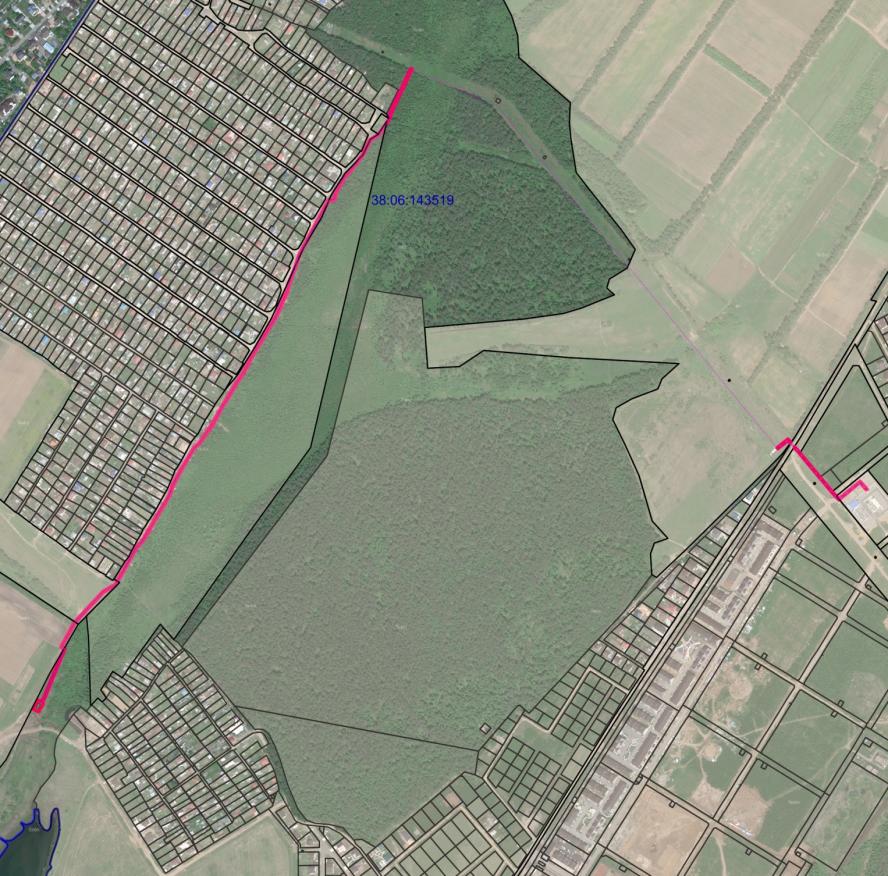 Масштаб 1: 40 000        Условные обозначения:                 -- граница образуемой части  земельного участка (проектные границы публичного сервитута);               -- граница земельного участка, сведения о котором внесены в ЕГРН;                  -- контур сооружения;         38:06:143519 – кадастровый номер квартала  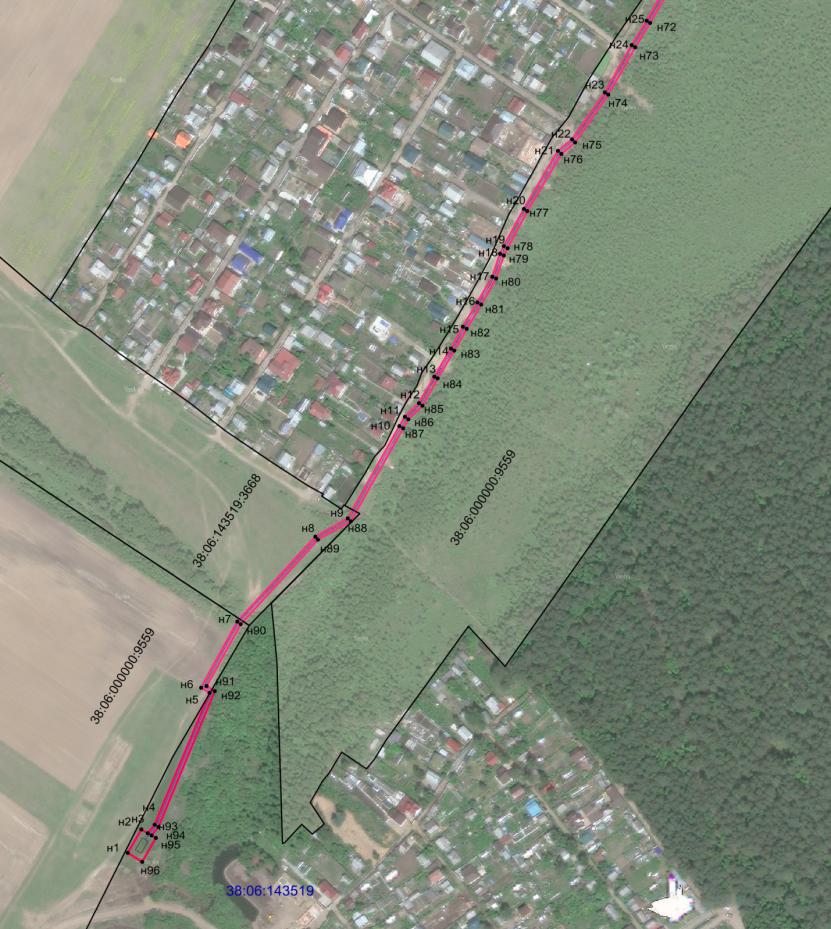 Масштаб 1: 6000        Условные обозначения:                -- граница образуемой части  земельного участка (проектные границы публичного сервитута);               -- граница земельного участка, сведения о котором внесены в ЕГРН;                 -- контур сооружения;         38:06:143519 – кадастровый номер квартала         38:06:143519:3668 – кадастровый номер земельного участка;            н1 – поворотная точка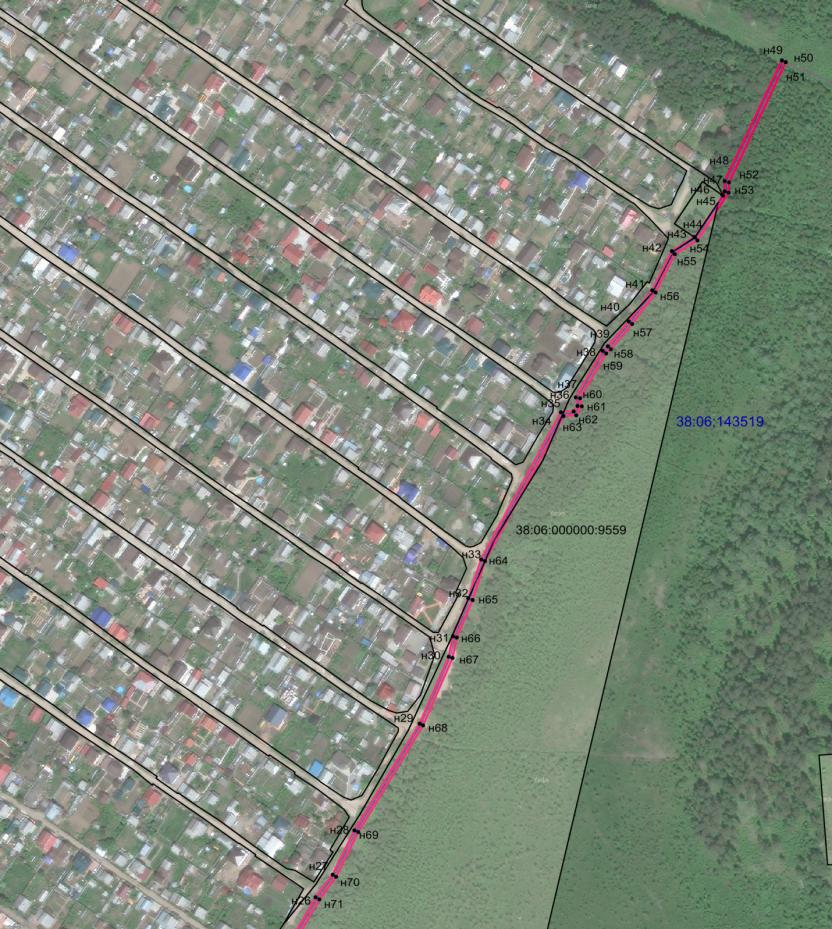 Масштаб 1: 6000        Условные обозначения:                -- граница образуемой части  земельного участка (проектные границы публичного сервитута);               -- граница земельного участка, сведения о котором внесены в ЕГРН;                 -- контур сооружения;         38:06:143519 – кадастровый номер квартала         38:06:000000:9559 – кадастровый номер земельного участка;            н1 – поворотная точка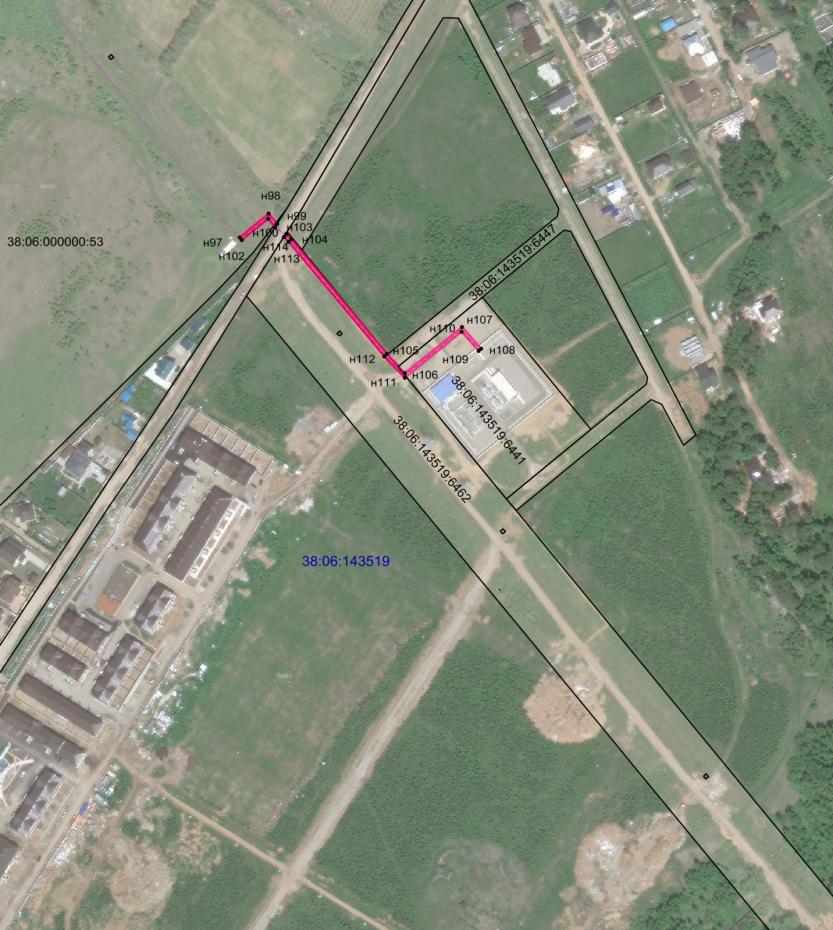 Масштаб 1: 6000         Условные обозначения:                -- граница образуемой части  земельного участка (проектные границы публичного сервитута);               -- граница земельного участка, сведения о котором внесены в ЕГРН;                  -- контур сооружения;         38:06:143519 – кадастровый номер квартала         38:06:143519:6462 – кадастровый номер земельного участка;            н1 – поворотная точка